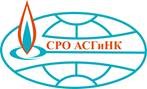 САМОРЕГУЛИРУЕМАЯ ОРГАНИЗАЦИЯАССОЦИАЦИЯ СТРОИТЕЛЕЙ ГАЗОВОГО И НЕФТЯНОГО КОМПЛЕКСОВ(СРО АСГиНК)ПРИСУТСТВОВАЛИ:Пономаренко Дмитрий Владимирович – Председатель Контрольной комиссии;Скурихин Владимир Александрович – зам председателя Контрольной комиссии;Велентеенко Анатолий МихайловичКудряшов Василий Николаевич;Ермолович Михаил Николаевич;Карпухин Александр Анатольевич;Завьялов Алексей Алексеевич.Приглашенные:Летаев Андрей Евгеньевич – Заместитель генерального директора СРО АСГиНК;Ревин Анатолий Иванович – Главный специалист Контрольно-экспертного управления СРО АСГиНК;Пысина Людмила Анатольевна – Начальник финансово-экономического управления СРО АСГиНК;Кворум имеется.Заседание Контрольной комиссии Саморегулируемой организации Ассоциация строителей газового и нефтяного комплексов правомочно.Председательствовал – Пономаренко Дмитрий Владимирович.Секретарь – Карпухин Александр Анатольевич.ПОВЕСТКА ДНЯ:О рассмотрении документов, предоставленных строительными организациями для вступления в Ассоциацию;О нарушении членами Ассоциации требований СРО АСГиНК;О рассмотрении документов, предоставленных членами Ассоциации для внесения изменений в реестр членов СРО АСГиНК;Об утверждении актов проверок членов Ассоциации;О рассмотрении нарушений членами Ассоциации Требований СРО АСГиНК с рекомендацией для рассмотрения на Дисциплинарной комиссии;О выполнении плана выездных и документарных проверок членов Ассоциации  в 2019 году;Утверждение общего плана выездных и документарных проверок членов СРО АСГиНК на 2020 год;Утверждение плана выездных проверок членов СРО АСГиНК в 1 квартале 2020 года.СЛУШАНИЯ: 1. По первому вопросу повестки дня – докладчик В.А. Скурихин.В.А. Скурихин предложил Контрольной комиссии:- рассмотреть документы, предоставленные строительными организациями для вступления в члены Ассоциации, как соответствующие требованиям Градостроительного кодекса РФ и Положению о членстве в СРО АСГиНК, в том числе о требованиях к членам Ассоциации о размере, порядке расчета и уплаты вступительного взноса, членских и иных взносов;- рекомендовать Совету Ассоциации принять в члены, в соответствии с предоставленными заявлениями о вступлении:Наименование организации: Общество с ограниченной ответственностью «НОРМАКС»Наименование организации: Общество с ограниченной ответственностью «ТехноИнжиниринг»Наименование организации: Общество с ограниченной ответственностью «Мастер»Голосование:По первому вопросу повестки дня решили:Документы, представленные вышеуказанными строительными организациями для вступления в члены Ассоциации, признать соответствующими требованиям Градостроительного кодекса РФ и Положению о членстве в СРО АСГиНК, в том числе о требованиях к членам Ассоциации о размере, порядке расчета и уплаты вступительного взноса, членских и иных взносов.Рекомендовать Совету Ассоциации принять в члены Ассоциации:Общество с ограниченной ответственностью «НОРМАКС»;Общество с ограниченной ответственностью «ТехноИнжиниринг»;Общество с ограниченной ответственностью «Мастер».2. По второму вопросу повестки дня – докладчик Л.А. ПысинаЛ.А. Пысина сообщила Контрольной комиссии, что у следующих членов Ассоциации нарушен п.9.2. Требований СРО АСГиНК к страхованию гражданской ответственности, которая может наступить в случае причинения вреда вследствие недостатков работ, которые оказывают влияние на безопасность объектов капитального строительства, условий такого страхования:1) ООО "ЭКСИКОМ" № по реестру 0421 (ИНН 7726514792);2) ООО "НефтеГазИнвест-Интари" № по реестру 0511 (ИНН 5003098392);3) АО "РусГазДобыча" № по реестру 0822 (ИНН 7705529981);4) ООО "РусГазШельф" № по реестру 0823 (ИНН 7719472189).Кроме того, у организации ООО "Группа Компаний Альфа Строй" № по реестру 0741 (ИНН 7733315212), в отношении которого открыто дисциплинарное производство, нарушены: п.9.2. Требований СРО АСГиНК к страхованию гражданской ответственности, которая может наступить в случае причинения вреда вследствие недостатков работ, которые оказывают влияние на безопасность объектов капитального строительства, условий такого страхования и п.10.5. Положения о членстве в СРО АСГиНК, в том числе о размере, порядке расчета, а также порядке уплаты вступительного взноса, членских и иных взносов.Л.А. Пысина предложила Контрольной комиссии рекомендовать Дисциплинарной комиссии рассмотреть вышеуказанные организации на ближайшем заседании.Голосование:По второму вопросу повестки дня решили:Рекомендовать Дисциплинарной комиссии рассмотреть на ближайшем заседании следующие организации:1) ООО "ЭКСИКОМ" № по реестру 0421 (ИНН 7726514792);2) ООО "НефтеГазИнвест-Интари" № по реестру 0511 (ИНН 5003098392);3) АО "РусГазДобыча" № по реестру 0822 (ИНН 7705529981);4) ООО "РусГазШельф" № по реестру 0823 (ИНН 7719472189);5) ООО "Группа Компаний Альфа Строй" № по реестру 0741 (ИНН 7733315212).3. По третьему вопросу повестки дня – докладчик В.А. СкурихинВ.А. Скурихин предложил Контрольной комиссии рассмотреть документы, предоставленные нижеуказанными организациями, входящими в состав СРО АСГиНК, на соответствие требованиям Градостроительного кодекса РФ и Положению о членстве в СРО АСГиНК, в том числе о требованиях к членам Ассоциации о размере, порядке расчета и уплаты вступительного взноса, членских и иных взносов, для внесения изменений в реестр членов СРО АСГиНК;- предложил Контрольной комиссии рекомендовать Совету Ассоциации внести изменения в реестр членов СРО АСГиНК, в соответствии с предоставленными заявлениями о внесении изменений по следующим организациям:- в связи с изменением идентификационных данных:1) Номер по реестру: 0830,Наименование организации: ООО "Газтепломонтаж-2"Прежний юридический адрес: 115230, г. Москва,  Каширское шоссе, дом 3, корп.2, стр.2, пом.1, эт.6, оф.04Новый юридический адрес: 117405, г. Москва, улица Кирпичные выемки, дом 2, корпус 1, этаж 3, помещение ХI, комната 48Г.ИНН / ОГРН: 3436010683 / 1023404962910Фактический адрес: 403886, Волгоградская обл., г. Камышин, ул. Вольская, д.43А.Генеральный директор: Восканян Владимир Сергеевич2) Номер по реестру: 0831,Наименование организации: ООО "ГЭС-2"Прежний юридический адрес: 119019, г. Москва, Гоголевский бульвар, дом 11;Новый юридический адрес: 119019, г. Москва, переулок Филипповский, дом 8, стр.1.ИНН / ОГРН: 7706809928 / 1147746575767Фактический адрес: 119019, г. Москва, переулок Филипповский, дом 8, стр.1.Генеральный директор: Голоунин Олег БорисовичГолосование:По третьему вопросу повестки дня решили:Документы, представленные вышеуказанными организациями, для внесения изменений в реестр членов СРО АСГиНК, признать соответствующими требованиям Градостроительного кодекса РФ и Положению о членстве в СРО АСГиНК, в том числе о требованиях к членам Ассоциации о размере, порядке расчета и уплаты вступительного взноса, членских и иных взносов.Рекомендовать Совету Ассоциации внести указанные в данном разделе изменения в реестр членов СРО АСГиНК следующим организациям:1) Номер по реестру: 0830,Наименование организации: ООО "Газтепломонтаж-2";2) Номер по реестру: 0831,Наименование организации: ООО "ГЭС-2".4. По четвертому вопросу повестки дня – докладчик А.И. Ревин 4.1 А.И. Ревин сообщил, что в соответствии с утвержденным планом выездных проверок в 3 и 4 квартале 2019 года, предлагается к утверждению акты 4 выездных проверок:в 2 организациях, выявлены следующие нарушения:4.2 А.И. Ревин сообщил, что в соответствии с утвержденным планом документарных проверок в 3 и 4 квартале 2019 года, предлагается к утверждению акты 9 документарных проверок:в 7 организациях, выявлены следующие нарушения:4.3 А.И. Ревин сообщил, что в соответствии с Уведомлениями государственных надзорных органов и уведомлений от членов СРО АСГиНК были проведены внеплановые выездные и документарные проверки:А.И. Ревин предложил:	- утвердить акты плановых выездных проверок, согласно списку:Таблица 1- утвердить акты плановых документарных выездных проверок, согласно списку:Таблица 2- утвердить акты внеплановых проверок, согласно списку:Таблица 3- согласовать сроки устранений нарушений и несоответствий требованиям Ассоциации, выявленных в ходе проверок и отмеченных в актах;- проконтролировать своевременное устранение членами Ассоциации нарушений и несоответствий, отмеченных в актах проверок.Голосование:По четвертому вопросу повестки дня решили:- согласовать сроки устранения нарушений и несоответствий требованиям Ассоциации, выявленных в ходе проверок и отмеченных в актах;- утвердить: 4 акта плановых выездных проверок (Таблица 1), 9 актов документарных проверок (Таблица 2) и 5 актов внеплановых проверок (Таблица 3);- проконтролировать своевременное устранение членами Ассоциации нарушений и несоответствий, отмеченных в актах проверок.5. По пятому вопросу повестки дня – докладчик А.И. Ревин.5.1 А.И. Ревин представил Контрольной комиссии Акты проверок организаций - членов Ассоциации, по которым не устранены выявленные нарушения в соответствии с обязательствами согласно Актам проверок:5.2	А.И. Ревин представил Контрольной комиссии Акты внеплановых проверок в отношении организаций допустивших нарушения на объектах строительства, а также, Акты внеплановых проверок составленных в связи с произошедшими несчастными случаями при производстве работ:А.И. Ревин предложил передать на рассмотрение Дисциплинарной комиссии Ассоциации материалы проверок согласно п.5.1; п.5.2.Голосование:По пятому вопросу повестки дня решили:- передать на рассмотрение Дисциплинарной комиссии Ассоциации материалы проверок согласно: п.5.1; п.5.2.6.	По шестому вопросу повестки дня – докладчик В.А. СкурихинВ.А. Скурихин сообщил, что в соответствии с утвержденными планами выездных и документарных проверок членов СРО АСГиНК на 2019 год, а также корректировкой данных планов, одобренных Контрольной комиссией, проведено: 48 выездных проверок; 108 документарных проверок. Кроме этого было осуществлено 35 внеплановых выездных и документарных проверок.В.А. Скурихин предложил утвердить исполнение общего плана выездных и документарных проверок членов СРО АСГиНК за 2019 год.Голосование:По шестому вопросу повестки дня решили:Утвердить исполнение общего плана выездных и документарных проверок членов СРО АСГиНК за 2019 г.7. По седьмому вопросу повестки дня – докладчик В.А. СкурихинВ.А. Скурихин представил Контрольной комиссии для утверждения проект общего плана проверок членов СРО АСГиНК (выездные и документарные проверки) на 2020 год в соответствии с приложением № 1 к данному протоколу.Голосование:По седьмому вопросу повестки дня решили:Утвердить общий план выездных и документарных проверок членов СРО АСГиНК на 2020 год в соответствии с приложением № 1 к данному протоколу.8. По восьмому вопросу повестки дня – докладчик В.А. СкурихинВ.А. Скурихин представил Контрольной комиссии для утверждения проект плана выездных проверок членов СРО АСГиНК в 1 квартале 2020 года в соответствии с приложением № 2 к данному протоколу.Голосование:По восьмому вопросу повестки дня решили:Утвердить план выездных проверок членов СРО АСГиНК в 1 квартале 2020 года в соответствии с приложением № 2 к данному протоколу.ПОВЕСТКА ДНЯ ИСЧЕРПАНА.Заседание Контрольной комиссии Саморегулируемой организации Ассоциация строителей газового и нефтяного комплексов закрыто.ПРОТОКОЛ ЗАСЕДАНИЯ КОНТРОЛЬНОЙ КОМИССИИПРОТОКОЛ ЗАСЕДАНИЯ КОНТРОЛЬНОЙ КОМИССИИПРОТОКОЛ ЗАСЕДАНИЯ КОНТРОЛЬНОЙ КОМИССИИ«13» декабря 2019 г.Москва№ 200Номер в реестре СРО08430843ИНН 97153699709715369970971536997097153699709715369970ОГРН11977466983241197746698324119774669832411977466983241197746698324Юридический адрес127055, г. Москва, ул. Тихвинская, дом 10, этаж 1, пом.IV, оф8127055, г. Москва, ул. Тихвинская, дом 10, этаж 1, пом.IV, оф8127055, г. Москва, ул. Тихвинская, дом 10, этаж 1, пом.IV, оф8127055, г. Москва, ул. Тихвинская, дом 10, этаж 1, пом.IV, оф8127055, г. Москва, ул. Тихвинская, дом 10, этаж 1, пом.IV, оф8127055, г. Москва, ул. Тихвинская, дом 10, этаж 1, пом.IV, оф8Генеральный директорКвариани Леван ВалерьяновичКвариани Леван ВалерьяновичКвариани Леван ВалерьяновичКвариани Леван ВалерьяновичКвариани Леван ВалерьяновичКвариани Леван ВалерьяновичДата создания ЮЛ/ИП28111120192019Осуществляет строительство, реконструкцию, капитальный ремонтХХобъектов капитального строительства, реконструкции и капитального ремонта (кроме особо опасных и технически сложных объектов, объектов использования атомной энергии); объектов капитального строительства, реконструкции и капитального ремонта (кроме особо опасных и технически сложных объектов, объектов использования атомной энергии); объектов капитального строительства, реконструкции и капитального ремонта (кроме особо опасных и технически сложных объектов, объектов использования атомной энергии); объектов капитального строительства, реконструкции и капитального ремонта (кроме особо опасных и технически сложных объектов, объектов использования атомной энергии); Осуществляет строительство, реконструкцию, капитальный ремонтХХобъектов капитального строительства, реконструкции и капитального ремонта, включая особо опасные и технически сложные объекты капитального строительства (кроме объектов использования атомной энергии);объектов капитального строительства, реконструкции и капитального ремонта, включая особо опасные и технически сложные объекты капитального строительства (кроме объектов использования атомной энергии);объектов капитального строительства, реконструкции и капитального ремонта, включая особо опасные и технически сложные объекты капитального строительства (кроме объектов использования атомной энергии);объектов капитального строительства, реконструкции и капитального ремонта, включая особо опасные и технически сложные объекты капитального строительства (кроме объектов использования атомной энергии);Осуществляет строительство, реконструкцию, капитальный ремонт------объектов капитального строительства, реконструкции и капитального ремонта, включая особо опасные и технически сложные объекты капитального строительства, объекты использования атомной энергииобъектов капитального строительства, реконструкции и капитального ремонта, включая особо опасные и технически сложные объекты капитального строительства, объекты использования атомной энергииобъектов капитального строительства, реконструкции и капитального ремонта, включая особо опасные и технически сложные объекты капитального строительства, объекты использования атомной энергииобъектов капитального строительства, реконструкции и капитального ремонта, включая особо опасные и технически сложные объекты капитального строительства, объекты использования атомной энергииУровень ответственности в компенсационном фонде возмещения вредаХХдо 60 млн руб.            (1 уровень ответственности)    до 60 млн руб.            (1 уровень ответственности)    до 60 млн руб.            (1 уровень ответственности)    до 60 млн руб.            (1 уровень ответственности)    Уровень ответственности в компенсационном фонде возмещения вреда------до 500 млн руб.          (2 уровень ответственности)до 500 млн руб.          (2 уровень ответственности)до 500 млн руб.          (2 уровень ответственности)до 500 млн руб.          (2 уровень ответственности)Уровень ответственности в компенсационном фонде возмещения вреда------до 3 млрд руб.            (3 уровень ответственности)до 3 млрд руб.            (3 уровень ответственности)до 3 млрд руб.            (3 уровень ответственности)до 3 млрд руб.            (3 уровень ответственности)Уровень ответственности в компенсационном фонде возмещения вреда------до 10 млрд руб.          (4 уровень ответственности)до 10 млрд руб.          (4 уровень ответственности)до 10 млрд руб.          (4 уровень ответственности)до 10 млрд руб.          (4 уровень ответственности)Уровень ответственности в компенсационном фонде возмещения вреда------10 млрд руб. и более  (5 уровень ответственности)10 млрд руб. и более  (5 уровень ответственности)10 млрд руб. и более  (5 уровень ответственности)10 млрд руб. и более  (5 уровень ответственности)Уровень ответственности в компенсационном фонде обеспечения договорных обязательств------до 60 млн руб.            (1 уровень ответственности)    до 60 млн руб.            (1 уровень ответственности)    до 60 млн руб.            (1 уровень ответственности)    до 60 млн руб.            (1 уровень ответственности)    Уровень ответственности в компенсационном фонде обеспечения договорных обязательств------до 500 млн руб.          (2 уровень ответственности)до 500 млн руб.          (2 уровень ответственности)до 500 млн руб.          (2 уровень ответственности)до 500 млн руб.          (2 уровень ответственности)Уровень ответственности в компенсационном фонде обеспечения договорных обязательств------до 3 млрд руб.            (3 уровень ответственности)до 3 млрд руб.            (3 уровень ответственности)до 3 млрд руб.            (3 уровень ответственности)до 3 млрд руб.            (3 уровень ответственности)Уровень ответственности в компенсационном фонде обеспечения договорных обязательств------до 10 млрд руб.          (4 уровень ответственности)до 10 млрд руб.          (4 уровень ответственности)до 10 млрд руб.          (4 уровень ответственности)до 10 млрд руб.          (4 уровень ответственности)Уровень ответственности в компенсационном фонде обеспечения договорных обязательств------10 млрд руб. и более  (5 уровень ответственности)10 млрд руб. и более  (5 уровень ответственности)10 млрд руб. и более  (5 уровень ответственности)10 млрд руб. и более  (5 уровень ответственности)Наличие свидетельства о членстве:Наличие свидетельства о членстве:Наличие свидетельства о членстве:Наличие свидетельства о членстве:Наличие свидетельства о членстве:не состоятне состоятНомер в реестре СРО08440844ИНН 77067804907706780490770678049077067804907706780490ОГРН11277466847901127746684790112774668479011277466847901127746684790Юридический адрес105318, г. Москва, ул. Щербаковская, дом 3, стр.1, этаж 7, комн. 4, 4А, 4Б105318, г. Москва, ул. Щербаковская, дом 3, стр.1, этаж 7, комн. 4, 4А, 4Б105318, г. Москва, ул. Щербаковская, дом 3, стр.1, этаж 7, комн. 4, 4А, 4Б105318, г. Москва, ул. Щербаковская, дом 3, стр.1, этаж 7, комн. 4, 4А, 4Б105318, г. Москва, ул. Щербаковская, дом 3, стр.1, этаж 7, комн. 4, 4А, 4Б105318, г. Москва, ул. Щербаковская, дом 3, стр.1, этаж 7, комн. 4, 4А, 4БГенеральный директорГабитов Айдар ЭрнстовичГабитов Айдар ЭрнстовичГабитов Айдар ЭрнстовичГабитов Айдар ЭрнстовичГабитов Айдар ЭрнстовичГабитов Айдар ЭрнстовичДата создания ЮЛ/ИП31080820122012Осуществляет строительство, реконструкцию, капитальный ремонтХХобъектов капитального строительства, реконструкции и капитального ремонта (кроме особо опасных и технически сложных объектов, объектов использования атомной энергии); объектов капитального строительства, реконструкции и капитального ремонта (кроме особо опасных и технически сложных объектов, объектов использования атомной энергии); объектов капитального строительства, реконструкции и капитального ремонта (кроме особо опасных и технически сложных объектов, объектов использования атомной энергии); объектов капитального строительства, реконструкции и капитального ремонта (кроме особо опасных и технически сложных объектов, объектов использования атомной энергии); Осуществляет строительство, реконструкцию, капитальный ремонтХХобъектов капитального строительства, реконструкции и капитального ремонта, включая особо опасные и технически сложные объекты капитального строительства (кроме объектов использования атомной энергии);объектов капитального строительства, реконструкции и капитального ремонта, включая особо опасные и технически сложные объекты капитального строительства (кроме объектов использования атомной энергии);объектов капитального строительства, реконструкции и капитального ремонта, включая особо опасные и технически сложные объекты капитального строительства (кроме объектов использования атомной энергии);объектов капитального строительства, реконструкции и капитального ремонта, включая особо опасные и технически сложные объекты капитального строительства (кроме объектов использования атомной энергии);Осуществляет строительство, реконструкцию, капитальный ремонт------объектов капитального строительства, реконструкции и капитального ремонта, включая особо опасные и технически сложные объекты капитального строительства, объекты использования атомной энергииобъектов капитального строительства, реконструкции и капитального ремонта, включая особо опасные и технически сложные объекты капитального строительства, объекты использования атомной энергииобъектов капитального строительства, реконструкции и капитального ремонта, включая особо опасные и технически сложные объекты капитального строительства, объекты использования атомной энергииобъектов капитального строительства, реконструкции и капитального ремонта, включая особо опасные и технически сложные объекты капитального строительства, объекты использования атомной энергииУровень ответственности в компенсационном фонде возмещения вреда------до 60 млн руб.            (1 уровень ответственности)    до 60 млн руб.            (1 уровень ответственности)    до 60 млн руб.            (1 уровень ответственности)    до 60 млн руб.            (1 уровень ответственности)    Уровень ответственности в компенсационном фонде возмещения вредаХХдо 500 млн руб.          (2 уровень ответственности)до 500 млн руб.          (2 уровень ответственности)до 500 млн руб.          (2 уровень ответственности)до 500 млн руб.          (2 уровень ответственности)Уровень ответственности в компенсационном фонде возмещения вреда------до 3 млрд руб.            (3 уровень ответственности)до 3 млрд руб.            (3 уровень ответственности)до 3 млрд руб.            (3 уровень ответственности)до 3 млрд руб.            (3 уровень ответственности)Уровень ответственности в компенсационном фонде возмещения вреда------до 10 млрд руб.          (4 уровень ответственности)до 10 млрд руб.          (4 уровень ответственности)до 10 млрд руб.          (4 уровень ответственности)до 10 млрд руб.          (4 уровень ответственности)Уровень ответственности в компенсационном фонде возмещения вреда------10 млрд руб. и более  (5 уровень ответственности)10 млрд руб. и более  (5 уровень ответственности)10 млрд руб. и более  (5 уровень ответственности)10 млрд руб. и более  (5 уровень ответственности)Уровень ответственности в компенсационном фонде обеспечения договорных обязательств------до 60 млн руб.            (1 уровень ответственности)    до 60 млн руб.            (1 уровень ответственности)    до 60 млн руб.            (1 уровень ответственности)    до 60 млн руб.            (1 уровень ответственности)    Уровень ответственности в компенсационном фонде обеспечения договорных обязательствХХдо 500 млн руб.          (2 уровень ответственности)до 500 млн руб.          (2 уровень ответственности)до 500 млн руб.          (2 уровень ответственности)до 500 млн руб.          (2 уровень ответственности)Уровень ответственности в компенсационном фонде обеспечения договорных обязательств------до 3 млрд руб.            (3 уровень ответственности)до 3 млрд руб.            (3 уровень ответственности)до 3 млрд руб.            (3 уровень ответственности)до 3 млрд руб.            (3 уровень ответственности)Уровень ответственности в компенсационном фонде обеспечения договорных обязательств------до 10 млрд руб.          (4 уровень ответственности)до 10 млрд руб.          (4 уровень ответственности)до 10 млрд руб.          (4 уровень ответственности)до 10 млрд руб.          (4 уровень ответственности)Уровень ответственности в компенсационном фонде обеспечения договорных обязательств------10 млрд руб. и более  (5 уровень ответственности)10 млрд руб. и более  (5 уровень ответственности)10 млрд руб. и более  (5 уровень ответственности)10 млрд руб. и более  (5 уровень ответственности)Наличие свидетельства о членстве:Наличие свидетельства о членстве:Наличие свидетельства о членстве:Наличие свидетельства о членстве:Наличие свидетельства о членстве:не состоятне состоятНомер в реестре СРО08450845ИНН 77038062527703806252770380625277038062527703806252ОГРН11477461568431147746156843114774615684311477461568431147746156843Юридический адрес123022 г. Москва, ул.2-ая Звенигородская, 13, стр.18А, офис 222123022 г. Москва, ул.2-ая Звенигородская, 13, стр.18А, офис 222123022 г. Москва, ул.2-ая Звенигородская, 13, стр.18А, офис 222123022 г. Москва, ул.2-ая Звенигородская, 13, стр.18А, офис 222123022 г. Москва, ул.2-ая Звенигородская, 13, стр.18А, офис 222123022 г. Москва, ул.2-ая Звенигородская, 13, стр.18А, офис 222Генеральный директорЛитвинов Илья СергеевичЛитвинов Илья СергеевичЛитвинов Илья СергеевичЛитвинов Илья СергеевичЛитвинов Илья СергеевичЛитвинов Илья СергеевичДата создания ЮЛ/ИП20020220142014Осуществляет строительство, реконструкцию, капитальный ремонтХХобъектов капитального строительства, реконструкции и капитального ремонта (кроме особо опасных и технически сложных объектов, объектов использования атомной энергии); объектов капитального строительства, реконструкции и капитального ремонта (кроме особо опасных и технически сложных объектов, объектов использования атомной энергии); объектов капитального строительства, реконструкции и капитального ремонта (кроме особо опасных и технически сложных объектов, объектов использования атомной энергии); объектов капитального строительства, реконструкции и капитального ремонта (кроме особо опасных и технически сложных объектов, объектов использования атомной энергии); Осуществляет строительство, реконструкцию, капитальный ремонт------объектов капитального строительства, реконструкции и капитального ремонта, включая особо опасные и технически сложные объекты капитального строительства (кроме объектов использования атомной энергии);объектов капитального строительства, реконструкции и капитального ремонта, включая особо опасные и технически сложные объекты капитального строительства (кроме объектов использования атомной энергии);объектов капитального строительства, реконструкции и капитального ремонта, включая особо опасные и технически сложные объекты капитального строительства (кроме объектов использования атомной энергии);объектов капитального строительства, реконструкции и капитального ремонта, включая особо опасные и технически сложные объекты капитального строительства (кроме объектов использования атомной энергии);Осуществляет строительство, реконструкцию, капитальный ремонт------объектов капитального строительства, реконструкции и капитального ремонта, включая особо опасные и технически сложные объекты капитального строительства, объекты использования атомной энергииобъектов капитального строительства, реконструкции и капитального ремонта, включая особо опасные и технически сложные объекты капитального строительства, объекты использования атомной энергииобъектов капитального строительства, реконструкции и капитального ремонта, включая особо опасные и технически сложные объекты капитального строительства, объекты использования атомной энергииобъектов капитального строительства, реконструкции и капитального ремонта, включая особо опасные и технически сложные объекты капитального строительства, объекты использования атомной энергииУровень ответственности в компенсационном фонде возмещения вредаХХдо 60 млн руб.            (1 уровень ответственности)    до 60 млн руб.            (1 уровень ответственности)    до 60 млн руб.            (1 уровень ответственности)    до 60 млн руб.            (1 уровень ответственности)    Уровень ответственности в компенсационном фонде возмещения вреда------до 500 млн руб.          (2 уровень ответственности)до 500 млн руб.          (2 уровень ответственности)до 500 млн руб.          (2 уровень ответственности)до 500 млн руб.          (2 уровень ответственности)Уровень ответственности в компенсационном фонде возмещения вреда------до 3 млрд руб.            (3 уровень ответственности)до 3 млрд руб.            (3 уровень ответственности)до 3 млрд руб.            (3 уровень ответственности)до 3 млрд руб.            (3 уровень ответственности)Уровень ответственности в компенсационном фонде возмещения вреда------до 10 млрд руб.          (4 уровень ответственности)до 10 млрд руб.          (4 уровень ответственности)до 10 млрд руб.          (4 уровень ответственности)до 10 млрд руб.          (4 уровень ответственности)Уровень ответственности в компенсационном фонде возмещения вреда------10 млрд руб. и более  (5 уровень ответственности)10 млрд руб. и более  (5 уровень ответственности)10 млрд руб. и более  (5 уровень ответственности)10 млрд руб. и более  (5 уровень ответственности)Уровень ответственности в компенсационном фонде обеспечения договорных обязательств------до 60 млн руб.            (1 уровень ответственности)    до 60 млн руб.            (1 уровень ответственности)    до 60 млн руб.            (1 уровень ответственности)    до 60 млн руб.            (1 уровень ответственности)    Уровень ответственности в компенсационном фонде обеспечения договорных обязательств------до 500 млн руб.          (2 уровень ответственности)до 500 млн руб.          (2 уровень ответственности)до 500 млн руб.          (2 уровень ответственности)до 500 млн руб.          (2 уровень ответственности)Уровень ответственности в компенсационном фонде обеспечения договорных обязательств------до 3 млрд руб.            (3 уровень ответственности)до 3 млрд руб.            (3 уровень ответственности)до 3 млрд руб.            (3 уровень ответственности)до 3 млрд руб.            (3 уровень ответственности)Уровень ответственности в компенсационном фонде обеспечения договорных обязательств------до 10 млрд руб.          (4 уровень ответственности)до 10 млрд руб.          (4 уровень ответственности)до 10 млрд руб.          (4 уровень ответственности)до 10 млрд руб.          (4 уровень ответственности)Уровень ответственности в компенсационном фонде обеспечения договорных обязательств------10 млрд руб. и более  (5 уровень ответственности)10 млрд руб. и более  (5 уровень ответственности)10 млрд руб. и более  (5 уровень ответственности)10 млрд руб. и более  (5 уровень ответственности)Наличие свидетельства о членстве:Наличие свидетельства о членстве:Наличие свидетельства о членстве:Наличие свидетельства о членстве:Наличие свидетельства о членстве:не состоятне состоят«ЗА»7 голосов«ПРОТИВ»0 голосов«ВОЗДЕРЖАЛОСЬ»0 голосов«ЗА»7 голосов«ПРОТИВ»0 голосов«ВОЗДЕРЖАЛОСЬ»0 голосов«ЗА»7 голосов«ПРОТИВ»0 голосов«ВОЗДЕРЖАЛОСЬ»0 голосов№ п/пДата проверки№ пров /№ по реесНаименование организацииАдрес составления акта1«29» ноября 201948/0825ООО "Инновационные сырьевые технологии"119607, г. Москва, Мичуринский проспект, д.452«06» декабря 201949/0828ООО "АРКОН"117574, г. Москва, проезд Одоевского, дом 7, корпус 2, кв.2453«11» декабря 201951/0830ООО "Газтепломонтаж-2"115230, г. Москва,  Каширское шоссе, дом 3, корп.2, стр.2, пом.1, эт.6, оф.044«09» декабря 201952/0829ООО "ВОСТСИБСПЕЦМОНТАЖ"121099, г. Москва, ул. Новый Арбат, дом 27, помещение LVIIIB№п/п№ проверки /№ по рееструНаименование организацииНарушены пункты:Нарушены пункты:Нарушены пункты:Нарушены пункты:Нарушены пункты:Нарушены пункты:Нарушены пункты:Нарушены пункты:№п/п№ проверки /№ по рееструНаименование организацииПоложение «О членстве» / Постановление Правительства РФ № 559 от 11.05.17Положение о порядке получения дополнительного профессионального образования и аттестации работников организаций членов СРО АСГиНК  Требований Ассоциации к страхованию гражданской ответственностиТребований Ассоциации к наличию сертификации систем менеджмента качества (СМК)Требований Ассоциации к наличию системы контроля качестваТребований Ассоциации к наличию системы аттестации по ПБСтандарт Ассоциации  к выполнению работ в области строительстваСрок устранения нарушений по акту проверки149/0828ООО "АРКОН"п.2.831-09-20252/0829ООО "ВОСТСИБСПЕЦМОНТАЖ"п.2.209-02-20№п/пДата проверки№ пров/№ в реесНаименование организацииАдрес (местонахождение) организации1«26»  сентября 201970/0525ООО "Газстройинновация"117630, г. Москва, Старокалужское шоссе, д.622«24»  октября 201985/0651ООО "СЕВЕРИНВЕСТГРУПП"121357, г. Москва, Кутузовский проспект, д.67, корпус 2, помещение V, комната 3, офис 323«12»  ноября 201988/0669ООО "Орион"111020, г. Москва, ул. Сторожевая, д.4, стр.5, ком.44«12»  ноября 201991/0693ООО "СтройКапМонтаж"108811, г. Москва, п. Московский, Киевское шоссе, 22-й км, домовладение 4, строение 2, блок В, оф 705 В5«15»  ноября 201997/0768ООО "НПО Север"115304, г. Москва, ул. Каспийская, д.22, корп.1, стр.56«04»  декабря 2019103/0784ООО "ДВ-трансстрой"119415, г. Москва, Проспект Вернадского, д.59-А, кв.187«10»  декабря 2019104/0786ООО "Гидроинтэк"115516, г. Москва, ул. Промышленная, д.10, этаж 3, пом.XXIX, ком.208«25»  октября 201981/0618АО "АФ Турботехсервис"119034, РОССИЯ, г. Москва, Еропкинский переулок, д.8.9«17»  октября 201976/0560ООО "ТЭКсвязьинжиниринг"123290, г.Москва, ул.1-й Магистральный тупик, д.5А, блокБ, оф.702№п/п№ проверки /№ по рееструНаименование организацииНарушены пункты:Нарушены пункты:Нарушены пункты:Нарушены пункты:Нарушены пункты:Нарушены пункты:Нарушены пункты:Нарушены пункты:№п/п№ проверки /№ по рееструНаименование организацииПоложение «О членстве» / Постановление Правительства РФ № 559 от 11.05.17Положение о порядке получения дополнительного профессионального образования и аттестации работников организаций членов СРО АСГиНК  Требований Ассоциации к страхованию гражданской ответственностиТребований Ассоциации к наличию сертификации систем менеджмента качества (СМК)Требований Ассоциации к наличию системы контроля качестваТребований Ассоциации к наличию системы аттестации по ПБСтандарт Ассоциации  к выполнению работ в области строительстваСрок устранения нарушений по акту проверки170/0525ООО "Газстройинновация"ПК: П.5.2.1.2  - 6 чел.26-10-19285/0651ООО "СЕВЕРИНВЕСТГРУПП"п.2.224-10-20388/0669ООО "Орион"п.2.829-07-20497/0768ООО "НПО Север"п.2.830-01-205103/0784ООО "ДВ-трансстрой"п.2.819-05-20681/0618АО "АФ Турботехсервис"ПК: п. 5.2.1.2  - 1 чел.п.2.8п.2.131-12-19776/0560ООО "ТЭКсвязьинжиниринг"Кадры: п. 5.2.1.1. - 1 чел.; ПК: п. 5.2.1.2. - 1 чел.; НРС - 1 чел.п.2.117-12-19№ п/пДата проверки№ проверки /№ по рееструНаименование организацииАдрес составления акта101.07.2019Внп.21/0738АО «МОЭК-Проект» Объект: 117393, РФ, г.Москва, ул. Профсоюзная дом 80, корп.4В ходе проверки выявлено - 14 нарушений.В ходе проверки выявлено - 14 нарушений.В ходе проверки выявлено - 14 нарушений.В ходе проверки выявлено - 14 нарушений.В ходе проверки выявлено - 14 нарушений.218.06.2019Внп.22/0738 (объект)   АО «МОЭК-Проект»Объект: 117393, РФ, г.Москва, ул. Профсоюзная дом 80, корп.4В ходе проверки выявлено - 6 нарушений. В ходе проверки выявлено - 6 нарушений. В ходе проверки выявлено - 6 нарушений. В ходе проверки выявлено - 6 нарушений. В ходе проверки выявлено - 6 нарушений. 313.09.2019Внп.23/0389ООО "ССК Газрегион"117393, РФ, г. Москва, ул. Профсоюзная, дом 56, 19-й этажЛегкий несчастный случай (далее –ЛНС)   на территории строительной площадке объекта МДЦ Артэк пгт Гурзуф Республики Крым. Легкий несчастный случай (далее –ЛНС)   на территории строительной площадке объекта МДЦ Артэк пгт Гурзуф Республики Крым. Легкий несчастный случай (далее –ЛНС)   на территории строительной площадке объекта МДЦ Артэк пгт Гурзуф Республики Крым. Легкий несчастный случай (далее –ЛНС)   на территории строительной площадке объекта МДЦ Артэк пгт Гурзуф Республики Крым. Легкий несчастный случай (далее –ЛНС)   на территории строительной площадке объекта МДЦ Артэк пгт Гурзуф Республики Крым. 404.10.2019Внп.25/0738АО «МОЭК-Проект»Объект: 117393, РФ, г.Москва, ул. Профсоюзная дом 80, корп.4В ходе проверки выявлено - 0 нарушений.В ходе проверки выявлено - 0 нарушений.В ходе проверки выявлено - 0 нарушений.В ходе проверки выявлено - 0 нарушений.В ходе проверки выявлено - 0 нарушений.518.10.2019Внп.27/0738АО «МОЭК-Проект»Объект: 111674, РФ, г.Москва, Некрасовка пос., кв.15, Недорубова ул., д. 22 (ЮВАО, Некрасовка)В ходе проверки выявлено - 1 нарушение.В ходе проверки выявлено - 1 нарушение.В ходе проверки выявлено - 1 нарушение.В ходе проверки выявлено - 1 нарушение.В ходе проверки выявлено - 1 нарушение.№ п/пДата проверки№ пров /№ по реесНаименование организацииАдрес составления акта1«29» ноября 201948/0825ООО "Инновационные сырьевые технологии"119607, г. Москва, Мичуринский проспект, д.452«06» декабря 201949/0828ООО "АРКОН"117574, г. Москва, проезд Одоевского, дом 7, корпус 2, кв.2453«11» декабря 201951/0830ООО "Газтепломонтаж-2"115230, г. Москва,  Каширское шоссе, дом 3, корп.2, стр.2, пом.1, эт.6, оф.044«09» декабря 201952/0829ООО "ВОСТСИБСПЕЦМОНТАЖ"121099, г. Москва, ул. Новый Арбат, дом 27, помещение LVIIIB№ п/пДата проверки№ пров/№ в реесНаименование организацииАдрес (местонахождение) организации1«26»  сентября 201970/0525ООО "Газстройинновация"117630, г. Москва, Старокалужское шоссе, д.622«24»  октября 201985/0651ООО "СЕВЕРИНВЕСТГРУПП"121357, г. Москва, Кутузовский проспект, д.67, корпус 2, помещение V, комната 3, офис 323«12»  ноября 201988/0669ООО "Орион"111020, г. Москва, ул. Сторожевая, д.4, стр.5, ком.44«12»  ноября 201991/0693ООО "СтройКапМонтаж"108811, г. Москва, п. Московский, Киевское шоссе, 22-й км, домовладение 4, строение 2, блок В, оф 705 В5«15»  ноября 201997/0768ООО "НПО Север"115304, г. Москва, ул. Каспийская, д.22, корп.1, стр.56«04»  декабря 2019103/0784ООО "ДВ-трансстрой"119415, г. Москва, Проспект Вернадского, д.59-А, кв.187«10»  декабря 2019104/0786ООО "Гидроинтэк"115516, г. Москва, ул. Промышленная, д.10, этаж 3, пом.XXIX, ком.208«25»  октября 201981/0618АО "АФ Турботехсервис"119034, РОССИЯ, г. Москва, Еропкинский переулок, д.8.9«17»  октября 201976/0560ООО "ТЭКсвязьинжиниринг"123290, г.Москва, ул.1-й Магистральный тупик, д.5А, блокБ, оф.702№ п/пДата проверки№ проверки /№ по рееструНаименование организацииАдрес составления акта101.07.2019Внп.21/0738АО «МОЭК-Проект» Объект: 117393, РФ, г.Москва, ул. Профсоюзная дом 80, корп.4218.06.2019Внп.22/0738 (объект)   АО «МОЭК-Проект»Объект: 117393, РФ, г.Москва, ул. Профсоюзная дом 80, корп.4313.09.2019Внп.23/0389ООО "ССК Газрегион"117393, РФ, г. Москва, ул. Профсоюзная, дом 56, 19-й этаж404.10.2019Внп.25/0738АО «МОЭК-Проект»Объект: 117393, РФ, г.Москва, ул. Профсоюзная дом 80, корп.4518.10.2019Внп.27/0738АО «МОЭК-Проект»Объект: 117393, РФ, г.Москва, ул. Профсоюзная дом 80, корп.4«ЗА»7 голосов«ПРОТИВ»0 голосов«ВОЗДЕРЖАЛОСЬ»0 голосов№п/п№ проверки /№ по рееструНаименование организацииНарушены пункты:Нарушены пункты:Нарушены пункты:Нарушены пункты:Нарушены пункты:Нарушены пункты:Нарушены пункты:Нарушены пункты:№п/п№ проверки /№ по рееструНаименование организацииПоложение «О членстве» / Постановление Правительства РФ № 559 от 11.05.17Положение о порядке получения дополнительного профессионального образования и аттестации работников организаций членов СРО АСГиНК  Требований Ассоциации к страхованию гражданской ответственностиТребований Ассоциации к наличию сертификации систем менеджмента качества (СМК)Требований Ассоциации к наличию системы контроля качестваТребований Ассоциации к наличию системы аттестации по ПБСтандарт Ассоциации  к выполнению работ в области строительстваСрок устранения нарушений по акту проверки130/0738АО «МОЭК-Проект»п.5.2.1.1 НРС: 2 чел.12-07-2019243/0210ООО «Фирма "Газприборавтоматика"»п.5.2.1.1 НРС: 1 чел.п.2.1 – 5 чел.01-12-2019352/0393ИО «ГРУП СЕРВИЧИЙ ПЕТРОЛИЕРЕ С.А.»п.5.2.1.1 НРС: 2 чел.30-11-2019467/0511ООО "НефтеГазИнвест-Интари"п.9.225-10-2019570/0525ООО "Газстройинновация"п. 5.2.1.2 - 6 чел.; 26-10-2019618/0812ООО «Глобал-Нефтегазсервис»п.2.227-09-2019731/0289ООО  "Газпром бурение"п.5.2.1.1: 3 чел.24-09-2019№ п/пДата проверки№ проверки /№ по рееструНаименование организацииАдрес составления акта121.03.2019Внп.13/0738(объект)АО «МОЭК-Проект»117393, РФ, г.Москва, ул. Профсоюзная дом 80, корп.4В ходе проверки выявлено - 10 нарушений.В ходе проверки выявлено - 10 нарушений.В ходе проверки выявлено - 10 нарушений.В ходе проверки выявлено - 10 нарушений.В ходе проверки выявлено - 10 нарушений.213.09.2019Внп.16/0389(объект)АО «МОЭК-Проект»117393, РФ, г.Москва, ул. Профсоюзная дом 80, корп.4В ходе проверки выявлено - 10 нарушений. 4 – устранено.В ходе проверки выявлено - 10 нарушений. 4 – устранено.В ходе проверки выявлено - 10 нарушений. 4 – устранено.В ходе проверки выявлено - 10 нарушений. 4 – устранено.В ходе проверки выявлено - 10 нарушений. 4 – устранено.310.06.2019Внп.        17/0738 (несч.случ.)АО «МОЭК-Проект»111674, РФ, г.Москва, Некрасовка пос., кв.15, Недорубова ул., д. 22 (ЮВАО, Некрасовка)Легкий несчастный случай на объекте по адресу: 111674, РФ, г.Москва, Некрасовка пос., кв.15, Недорубова ул., д. 22 (ЮВАО, Некрасовка)Легкий несчастный случай на объекте по адресу: 111674, РФ, г.Москва, Некрасовка пос., кв.15, Недорубова ул., д. 22 (ЮВАО, Некрасовка)Легкий несчастный случай на объекте по адресу: 111674, РФ, г.Москва, Некрасовка пос., кв.15, Недорубова ул., д. 22 (ЮВАО, Некрасовка)Легкий несчастный случай на объекте по адресу: 111674, РФ, г.Москва, Некрасовка пос., кв.15, Недорубова ул., д. 22 (ЮВАО, Некрасовка)Легкий несчастный случай на объекте по адресу: 111674, РФ, г.Москва, Некрасовка пос., кв.15, Недорубова ул., д. 22 (ЮВАО, Некрасовка)422.05.2019Внп.        19/0738  (объект)АО «МОЭК-Проект»117393, РФ, г.Москва, ул. Профсоюзная дом 80, корп.4В ходе проверки выявлено - 6 нарушенийВ ходе проверки выявлено - 6 нарушенийВ ходе проверки выявлено - 6 нарушенийВ ходе проверки выявлено - 6 нарушенийВ ходе проверки выявлено - 6 нарушений501.07.2019Внп.        21/0738 (объект)АО «МОЭК-Проект»117393, РФ, г.Москва, ул. Профсоюзная дом 80, корп.4В ходе проверки выявлено - 14 нарушенийВ ходе проверки выявлено - 14 нарушенийВ ходе проверки выявлено - 14 нарушенийВ ходе проверки выявлено - 14 нарушенийВ ходе проверки выявлено - 14 нарушений618.06.2019Внп.        22/0738 (объект)АО «МОЭК-Проект»117393, РФ, г.Москва, ул. Профсоюзная дом 80, корп.4В ходе проверки выявлено - 6 нарушений. 4 – устранено.В ходе проверки выявлено - 6 нарушений. 4 – устранено.В ходе проверки выявлено - 6 нарушений. 4 – устранено.В ходе проверки выявлено - 6 нарушений. 4 – устранено.В ходе проверки выявлено - 6 нарушений. 4 – устранено.713.09.2019Внп.23/0389(несч.случ.)ООО "ССК Газрегион"пгт Гурзуф Республики Крым.Легкий несчастный случай (далее –ЛНС)   на территории строительной площадке объекта МДЦ Артэк пгт Гурзуф Республики Крым.Легкий несчастный случай (далее –ЛНС)   на территории строительной площадке объекта МДЦ Артэк пгт Гурзуф Республики Крым.Легкий несчастный случай (далее –ЛНС)   на территории строительной площадке объекта МДЦ Артэк пгт Гурзуф Республики Крым.Легкий несчастный случай (далее –ЛНС)   на территории строительной площадке объекта МДЦ Артэк пгт Гурзуф Республики Крым.Легкий несчастный случай (далее –ЛНС)   на территории строительной площадке объекта МДЦ Артэк пгт Гурзуф Республики Крым.818.10.2019Внп.        21/0738 (объект)АО «МОЭК-Проект»111674, РФ, г.Москва, Некрасовка пос., кв.15, Недорубова ул., д. 22 (ЮВАО, Некрасовка)В ходе проверки выявлено - 1 нарушение.В ходе проверки выявлено - 1 нарушение.В ходе проверки выявлено - 1 нарушение.В ходе проверки выявлено - 1 нарушение.В ходе проверки выявлено - 1 нарушение.«ЗА»7 голосов«ПРОТИВ»0 голосов«ВОЗДЕРЖАЛОСЬ»0 голосов«ЗА»7 голосов«ПРОТИВ»0 голосов«ВОЗДЕРЖАЛОСЬ»0 голосов«ЗА»7 голосов«ПРОТИВ»0 голосов«ВОЗДЕРЖАЛОСЬ»0 голосов«ЗА»7 голосов«ПРОТИВ»0 голосов«ВОЗДЕРЖАЛОСЬ»0 голосовПредседатель Контрольной комиссииПономаренко Дмитрий ВладимировичСекретарьКонтрольной комиссииКарпухин Александр Анатольевич